Содержание 1. РЕЗУЛЬТАТЫ ОСВОЕНИЯ КУРСА ВНЕУРОЧНОЙ ДЕЯТЕЛЬНОСТИЛичностные результаты:1) формирование целостного, социально ориентированного взгляда на мир в его органичном единстве и разнообразии природы, народов, культур и религий; 2) овладение начальными навыками адаптации в динамично изменяющемся и развивающемся мире; 3) принятие и освоение социальной роли обучающегося, развитие мотивов учебной деятельности и формирование личностного смысла учения; 4) развитие самостоятельности и личной ответственности за свои поступки, в том числе в информационной деятельности, на основе представлений о нравственных нормах, социальной справедливости и свободе; 5) развитие этических чувств, доброжелательности и эмоционально-нравственной отзывчивости, понимания и сопереживания чувствам других людей; 6) развитие навыков сотрудничества со взрослыми и сверстниками в разных социальных ситуациях, умения не создавать конфликтов и находить выходы из спорных ситуаций; 7) формирование установки на безопасный, здоровый образ жизни, наличие мотивации к творческому труду, работе на результат, бережному отношению к материальным и духовным ценностям.Метапредметные результаты:1) формирование умения планировать, контролировать и оценивать учебные действия в соответствии с поставленной задачей и условиями ее реализации; определять наиболее эффективные способы достижения результата; 2) готовность слушать собеседника и вести диалог; готовность признавать возможность существования различных точек зрения и права каждого иметь свою; излагать свое мнение и аргументировать свою точку зрения и оценку событий; 3) определение общей цели и путей ее достижения; умение договариваться о распределении функций и ролей в совместной деятельности; осуществлять взаимный контроль в совместной деятельности, адекватно оценивать собственное поведение и поведение окружающих; 4) готовность конструктивно разрешать конфликты посредством учета интересов сторон и сотрудничества; 5) овладение начальными сведениями о сущности и особенностях объектов, процессов и явлений действительности (природных, социальных, культурных, технических и др.) в соответствии с содержанием конкретного учебного предмета;6) овладение базовыми предметными и межпредметными понятиями, отражающими существенные связи и отношения между объектами и процессами.2. СОДЕРЖАНИЕ КУРСА ВНЕУРОЧНОЙ ДЕЯТЕЛЬНОСТИ С УКАЗАНИЕМ ФОРМ ОРГАНИЗАЦИИ И ВИДОВ ДЕЯТЕЛЬНОСТИгод реализации (модуль 1)год реализации (модуль 2)год реализации (модуль 3)год реализации (модуль 4)3. ТЕМАТИЧЕСКОЕ ПЛАНИРОВАНИЕ1Результаты освоения курса внеурочной деятельности32Содержание курса внеурочной деятельности  с указанием форм организации и видов деятельности43Тематическое планирование8№ п/пСодержаниеФормы организации Виды деятельности1.Формирование системы элементарных знаний о ЗОЖ Значение ЗОЖ. Средства, способствующие физическому, духовному и социальному здоровью: режим дня, личная гигиенаПознавательная беседа, игрыконкурсыПознавательная, спортивно-оздоровительная деятельность, игровая деятельность2.Правила игр, соревнований, места занятий, инвентарь (включается во все занятия). Правила проведения игр и соревнований. Определение допустимого риска и правил безопасности в различных местах занятий: спортивная площадка, спортивный зал. Познавательная беседа, соревнованияСпортивно-оздоровительная деятельность, игровая деятельность3.Подвижные игры с мячом. «Охотники и утки» (Правила игры, развитие основных навыков быстрого перемещения по площадке), «Вышибалы» (Правила игры, развитие навыков ловли и передачи мяча, метания по движущейся цели.), и т.д. «Попади мячом», «Игра с мячом»,Подвижные игрыСпортивно-оздоровительная деятельность, игровая деятельность4.  Занимательные игры. Игры на развитие внимания: «Воробьи - вороны», «Третий лишний», «Лиса и зайцы», «Запрещенное движение», «Огонек», «Манеж», «Шумелка».Игры на координацию движений: «Вышибалы», «Охотники и утки», «Гонки крокодилов», «Вьюны», «Домашние хлопоты», «5+5», «Ловушка».Игры на развитие ловкости: «Попади в мишень», «Зевака», «Квач»,  «Падающая палка»,   «Гуси», «Горелка», «У медведя во бору», «Рыбаки и рыбки» «Хвостики», «Паровозики», «Часы пробили…», «Весёлая скакалка»Подвижные игрыСпортивно-оздоровительная деятельность, игровая деятельность5.Техника безопасности и охраны труда на занятиях физической культурой и спортом. Правила техники безопасности при организации занятий физической культурой и спортомПознавательная беседа, Познавательная6.Общая физическая подготовкаОбщая культура движений, укрепление здоровья, содействие развитию и совершенствованию умений и навыков, развитие основных физических качествКонкурсыСпортивно-оздоровительная деятельность№СодержаниеФормы организации Виды деятельности1.Формирование системы элементарных знаний о ЗОЖ. Средства, способствующие физическому, духовному и социальному здоровью: физические упражнения, самостоятельные занятия физической культурой и спортом.Познавательная беседа, игрыконкурсыПознавательная, спортивно-оздоровительная деятельность, игровая деятельность2.Правила игр, соревнований, места занятий, инвентарь Оборудование и инвентарь для занятий различными видами спорта.Познавательная беседа, игрыконкурсыПознавательная, спортивно-оздоровительная деятельность, игровая деятельность3.Подвижные игры с мячом. «Бомбардировка» (Правила игры, развитие основных навыков владения мячом). «Охотники и утки» (Правила игры, развитие основных навыков быстрого перемещения по площадке). «Братишка спаси» (Правила игры, основы перемещения, индивидуальные соревнования). Подвижные игрыСпортивно-оздоровительная деятельность, игровая деятельность4.Игровые упражнения. «По мостику» (Перебраться с одной стороны площадки на другую по линиям разметки). «Через ручеёк» (Правила передвижения через канат). «Бросок в цель» (Сбивание волейбольного мяча теннисными). «Боулинг» (Перекатывание мячей с одной стороны площадки на другую).СоревнованияСпортивно-оздоровительная деятельность, игровая деятельность5.Занимательные игры.Игры на развитие внимания: «Воробьи - вороны», «Третий лишний», «Лиса и зайцы», «Попади мячом», «Запрещенное движение», «Огонек», «Манеж»,  «Шумелка». Игры на координацию движений: «Вышибалы с картинками», «Охотники и утки», «Игра с мячом», «Гонки крокодилов», «Вьюны», «Домашние хлопоты», «5+5», «Ловушка» и т.д. Игры на развитие ловкости: «Попади в мишень», «Зевака», «Квач»,  «Падающая палка»,  «Заяц без логова», «Гуси», «Горелка», «Рыбаки и рыбки» и т.д.  Подвижные игрыСпортивно-оздоровительная деятельность, игровая деятельность6.Техника безопасности и охраны труда на занятиях физической культурой и спортомПравила техники безопасности при организации занятий физической культурой и спортомПознавательная беседа, викторинаПознавательная7.Общая физическая подготовкаОбщая культура движений, укрепление здоровья, содействие развитию и совершенствованию умений и навыков, развитие основных физических качествКонкурсыСпортивно-оздоровительная деятельность№ п/пСодержаниеФормы организации Виды деятельности1.Формирование системы элементарных знаний о ЗОЖ. Физические упражнения, отказ от вредных привычек, самостоятельные занятия физической культурой и спортом.Познавательная беседа, игрыконкурсыПознавательная, спортивно-оздоровительная деятельность, игровая деятельность2.Подвижные игры без мячей.Игры на развитие внимания: «Воробьи- вороны», «Третий лишний», «Лиса и зайцы», «Запрещенное движение», «Огонек», «Манеж», «Шумелка» и т.д.Подвижные игрыСпортивно-оздоровительная деятельность, игровая деятельность3.Эстафеты. Эстафеты с мячами. Правила игры. «Бег по кочкам» и т.д. Эстафеты с бегом и прыжками, преодолением препятствий. 	Эстафеты, соревнованияСпортивно-оздоровительная деятельность, игровая деятельность4.Подвижные игры с мячами. «Бомбардировка» (Правила игры, развитие основных навыков владения мячом). «Охотники и утки» (Правила игры, развитие основных навыков быстрого перемещения по площадке). «Братишка спаси» (Правила игры, основы перемещения, индивидуальные соревнования), «Пионербол» (Правила игры, подачи, прием мяча, Подвижные игры, соревнованияСпортивно-оздоровительная деятельность, игровая деятельность5.Спортивные игры «Пионербол» Правила игры, подачи, прием мяча,6.Техника безопасности и охраны труда на занятиях физической культурой и спортомПравила техники безопасности при организации занятий физической культурой и спортомПознавательная беседа,Познавательная,7.Общая физическая подготовкаОбщая культура движений, укрепление здоровья, содействие развитию и совершенствованию умений и навыков, развитие основных физических качествСоревнованияСпортивно-оздоровительная деятельность№ п/пСодержаниеФормы организации Виды деятельности1Техника безопасности и охраны труда на занятиях физической культурой и спортомПравила техники безопасности при организации занятий физической культурой и спортомПознавательная беседаПознавательная2Формирование системы элементарных знаний о ЗОЖ. Знания о собственном организме, гигиенических требованиях при занятиях физической культурой и спортом.Познавательная беседа, игрыконкурсыПознавательная, спортивно-оздоровительная деятельность, игровая деятельность3Подвижные игры без мячей.Игры на координацию движений: «Вышибалы с картинками», «Охотники и утки», «Гонки крокодилов», «Вьюны», «Домашние хлопоты», «5+5», «Ловушка» и т.д.  Игры на развитие ловкости: «Попади в мишень», «Зевака», «Квач»,  «Падающая палка», «Гуси», «Горелка», «У медведя во бору», «Рыбаки и рыбки» и т.дПодвижные игры, соревнованияСпортивно-оздоровительная деятельность, игровая деятельность4Эстафеты.Эстафеты с использованием спортивного инвентаря и оборудования (мячи, скакалки, обручи, кегли, гимнастические палки и т.д.) Эстафеты,соревнованияСпортивно-оздоровительная деятельность, игровая деятельность5Специальная физическая подготовка. Физические упражнения игрового характера, способствующие обучению основным техническим приемам различных игр с мячом (передай мяч, поймай мяч, добрось мяч до ориентира и др.)СоревнованияСпортивно-оздоровительная деятельность6Общая физическая подготовкаОбщая культура движений, укрепление здоровья, содействие развитию и совершенствованию умений и навыков, развитие основных физических качествСоревнованияСпортивно-оздоровительная деятельность7Спортивные игры: «Пионербол» (Правила игры, подачи, прием мяча, тактика нападения и защитыСпортивные игры и соревнованияСпортивно-оздоровительная деятельностьНаименование темыМодуль - количество часовМодуль - количество часовМодуль - количество часовМодуль - количество часовНаименование темы1 2 3 4 1.Формирование системы элементарных знаний о ЗОЖ11112. Правила игр, соревнований, места занятий, инвентарь113.Подвижные игры с мячом8734.Занимательные игры14145.Игровые упражнения26.Подвижные игры без мячей517. Эстафеты448.Спортивные игры 1279.Техника безопасности и охраны труда на занятиях физической культурой и спортом444410.Общая физическая подготовка555811. Специальная физическая подготовка9Итого:33 34 34 34 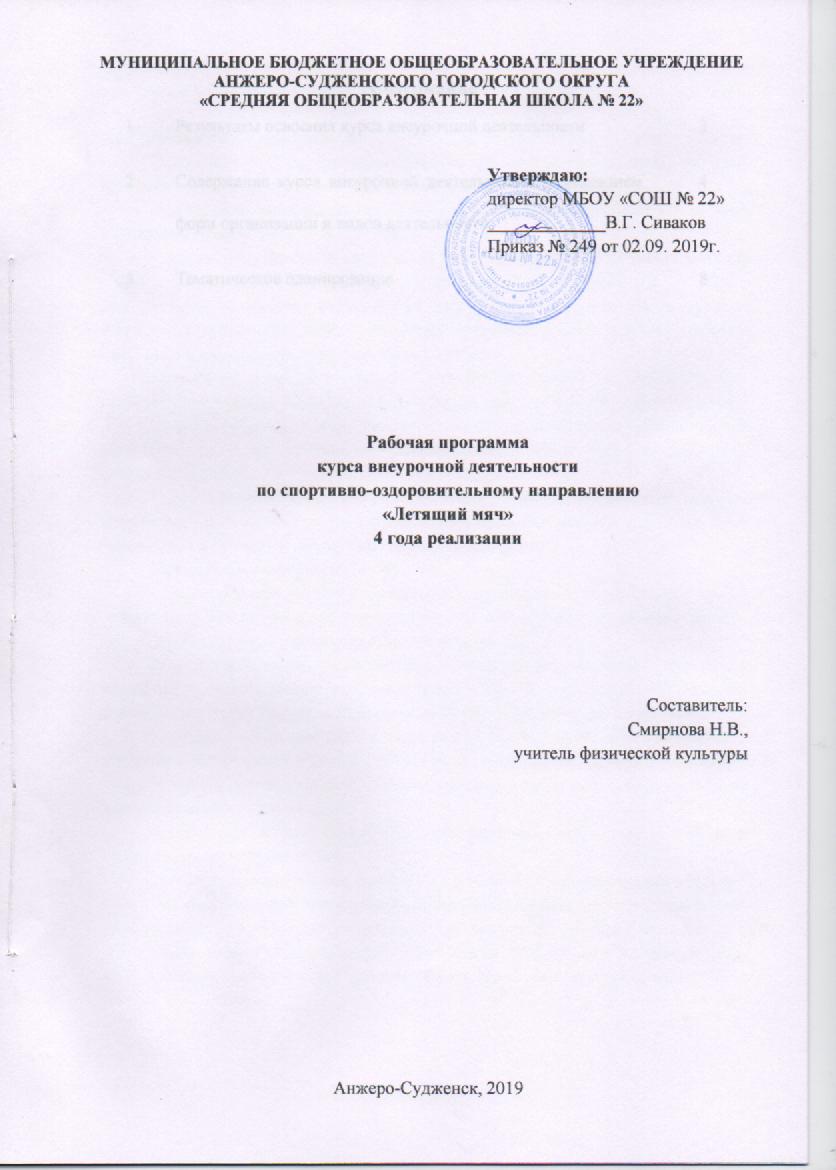 